Vielen Dank, dass du dir unsere Résumé-Vorlage heruntergeladen hast! Bei den einzelnen Stationen im Lebenslauf handelt es sich um Mustertexte, weshalb du die Vorlage mit deinen eigenen Informationen füllen und den Lebenslauf für deine Bewerbung individualisieren solltest.Lösche dazu diese Seite aus diesem Dokument und ergänze den Lebenslauf mit deinen persönlichen Daten. Die Seite kannst du ganz einfach löschen, indem du alle Inhalte auf dieser Seite markierst und die Entfernen-Taste („Entf“) drückst.Du möchtest deine Bewerbung doch lieber professionell erstellen lassen? Wir empfehlen: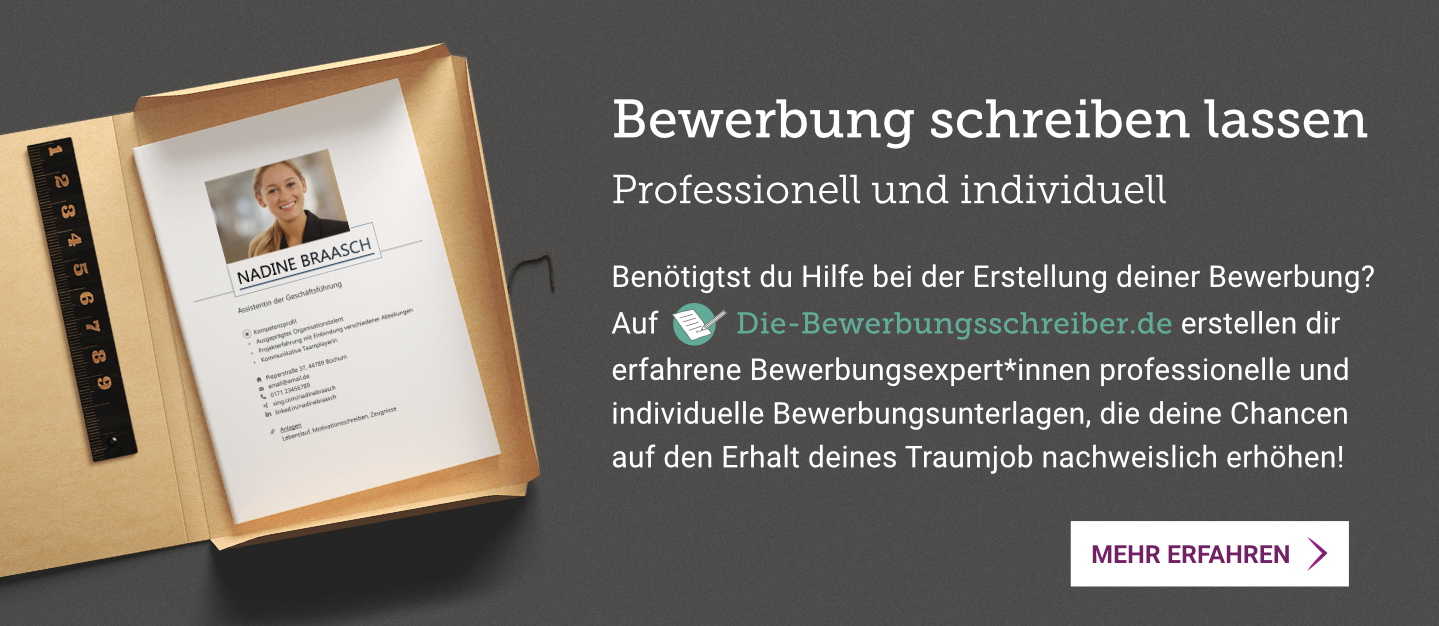 www.die-bewerbungsschreiber.deRésuméExecutive SummaryHighly experienced sales manager with over 5 years of industry experience and a proven track record of driving sales growth and leading high-performing teams. Skilled at identifying new business opportunities, analyzing market trends, and developing targeted sales campaigns. Successfully increased sales by 25% in previous role at XYZ Company. Strong ability to build relationships and motivate team members.Areas of ExpertiseCustomer Care | Sales Team Supervision | Project Management | Relationship Building | Marketing Strategies | Lead Qualifications | Presentation & Proposals | Negotiation Management | Product Launch Professional Experience02/2019 – ongoing	Head of the Sales Team	Musterfirma, Musterstadt in LandResponsibility for 4 team leaders and a total of 35 employeesConceptualizing, setting up, launching and Developing marketing plansNegotiating costs and placement with customersCustomer service05/2015 – 01/2019	Sales ManagerMusterfirma, Musterstadt in LandEstablishing cost-efficient and customer-friendly sales solutionsConceptualizing and launching of a mobile application to the marketCoordinating and managing projects as subject leaderPreparing project conceptsEducation05/2013 – 04/2015	Master of Science in Sales and MarketingUniversität, Musterstadt in Land05/2010 – 04/2013	Bachelor of Science in General MarketingUniversität, Musterstadt in LandAdditional Skills and QualificationLanguages	German, native speaker | English, business fluent | Spanish, good written and spokenComputer skills	Microsoft Office (Word, Excel, PowerPoint, Outlook) 	Web Skills (Photoshop)Continuing training	Sales | Customer satisfaction | Team leadership | Budget managementDriver’s license	European type B (own vehicle available)References	Name des / der Referenzgeber*in  |  Beispiel GmbH  |  Position des /der Referenzgeber*in	Referenz1@email.de  |  +49 (0) 151 23456789	Name des / der Referenzgeber*in  |  Beispiel GmbH  |  Position des /der Referenzgeber*in	Referenz2@email.de  |  +49 (0) 151 23456789